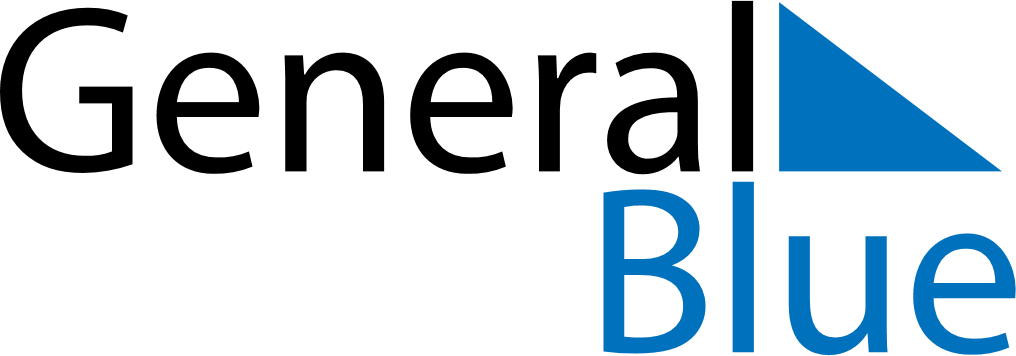 March 1997March 1997March 1997March 1997March 1997SundayMondayTuesdayWednesdayThursdayFridaySaturday12345678910111213141516171819202122232425262728293031